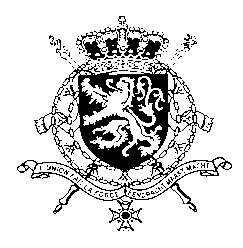 Permanent Representation of Belgium to the United Nations and the international specialized institutions in GenevaMr. President, The human rights situation in Syria remains extremely dire. The protracted conflict has only exacerbated the challenges. R1: Ensure that all children, independently of where they live, have equitable access to educational, medical and essential services
R2: Disclose the fates of detained, disappeared and missing individuals and investigate all deaths in custody, enforced disappearances and allegations of torture and hold perpetrators to accountR3: Allow access to all places of detention to independent monitors and humanitarian organizations, including the International Committee of the Red CrossLastly, as a strong proponent of the Independent International Commission of Inquiry on the Syrian Arab Republic, Belgium recommends to: R4: Cooperate in a constructive and transparent manner with all UN human rights mechanisms, particularly those who are instrumental to ensure accountability for gross human rights violations.Thank you,  Mr. President. WG UPR 40 – Syrian Arab RepublicIntervention of Belgium24 January 2022